о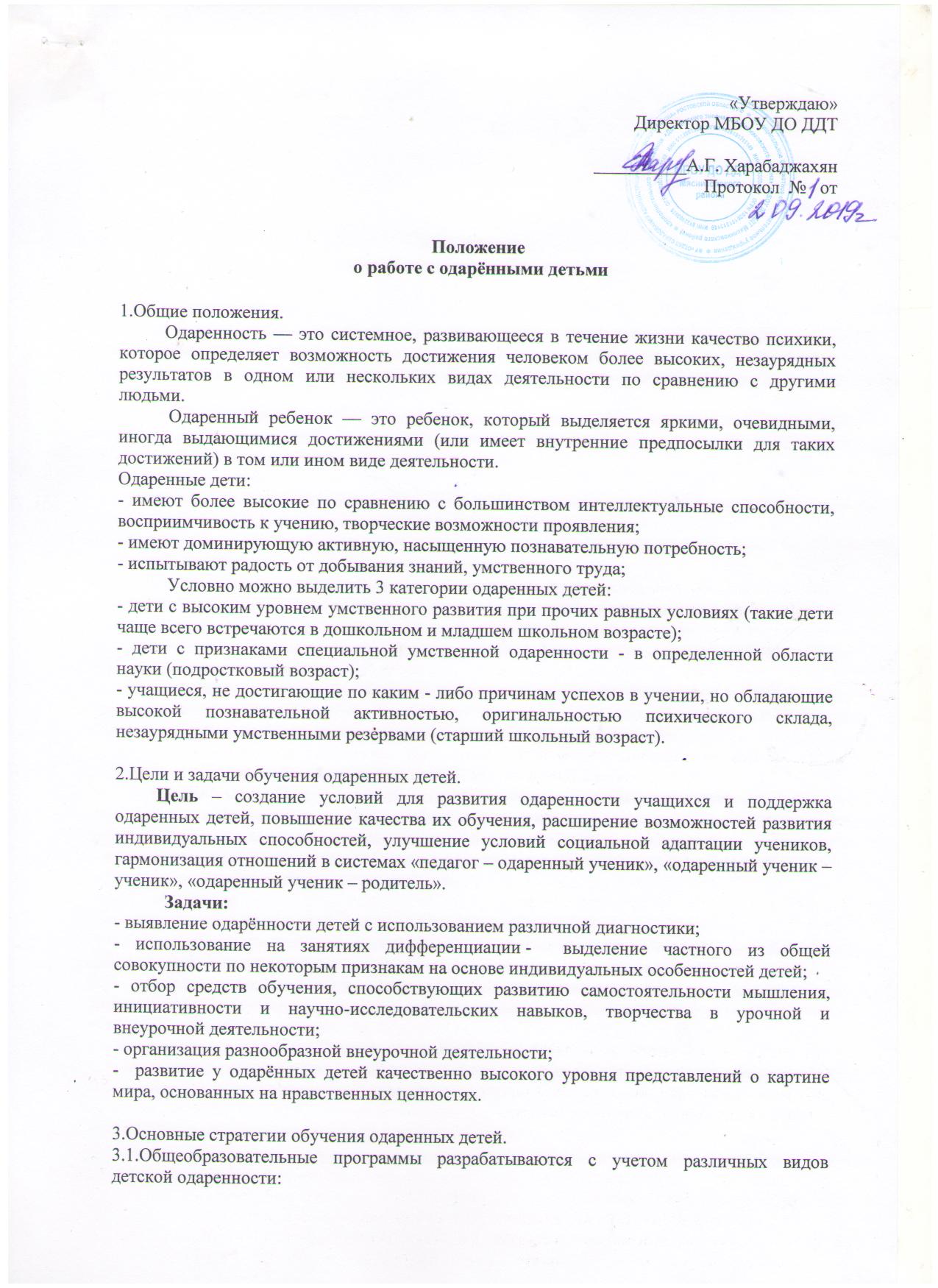 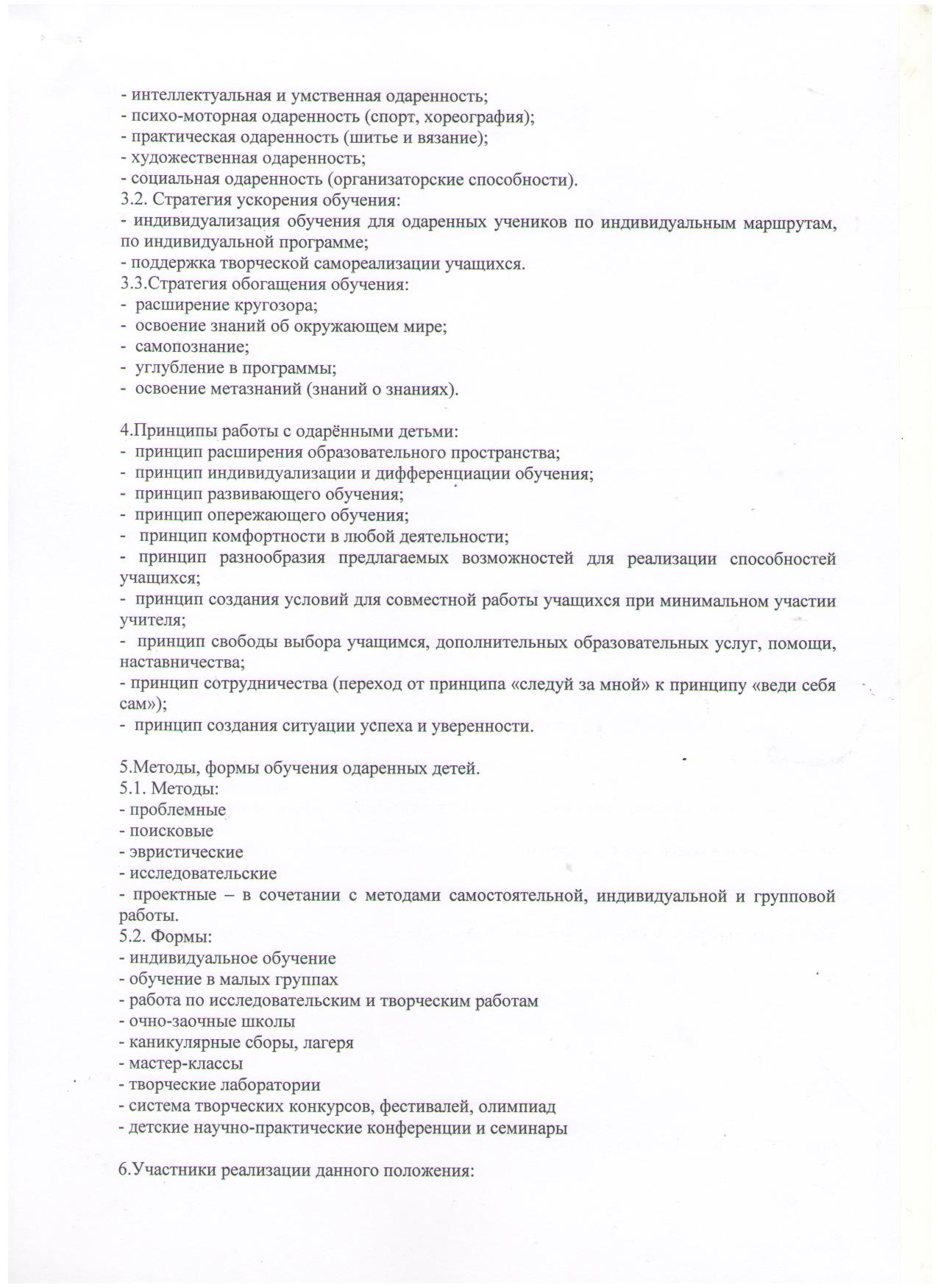 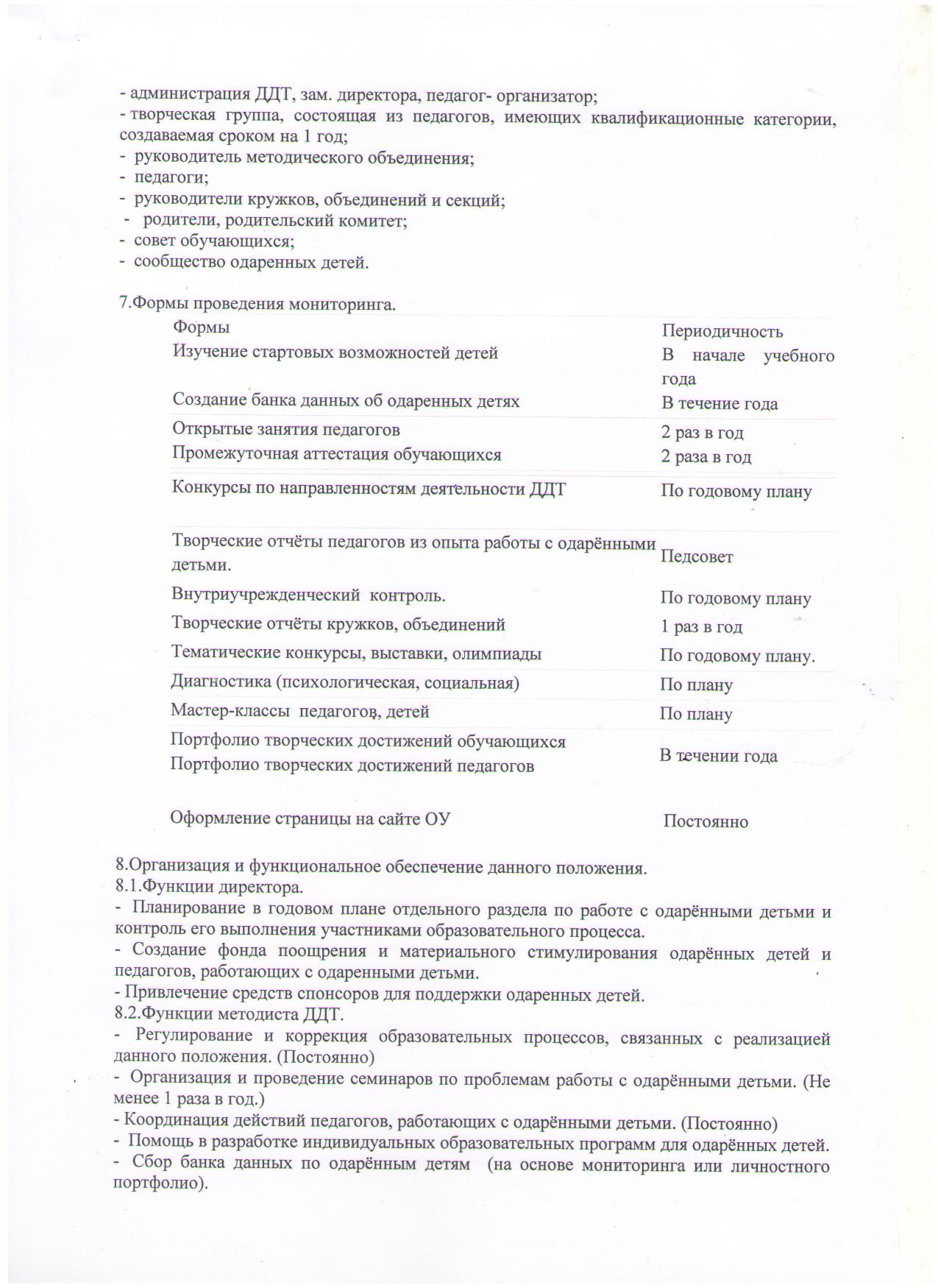 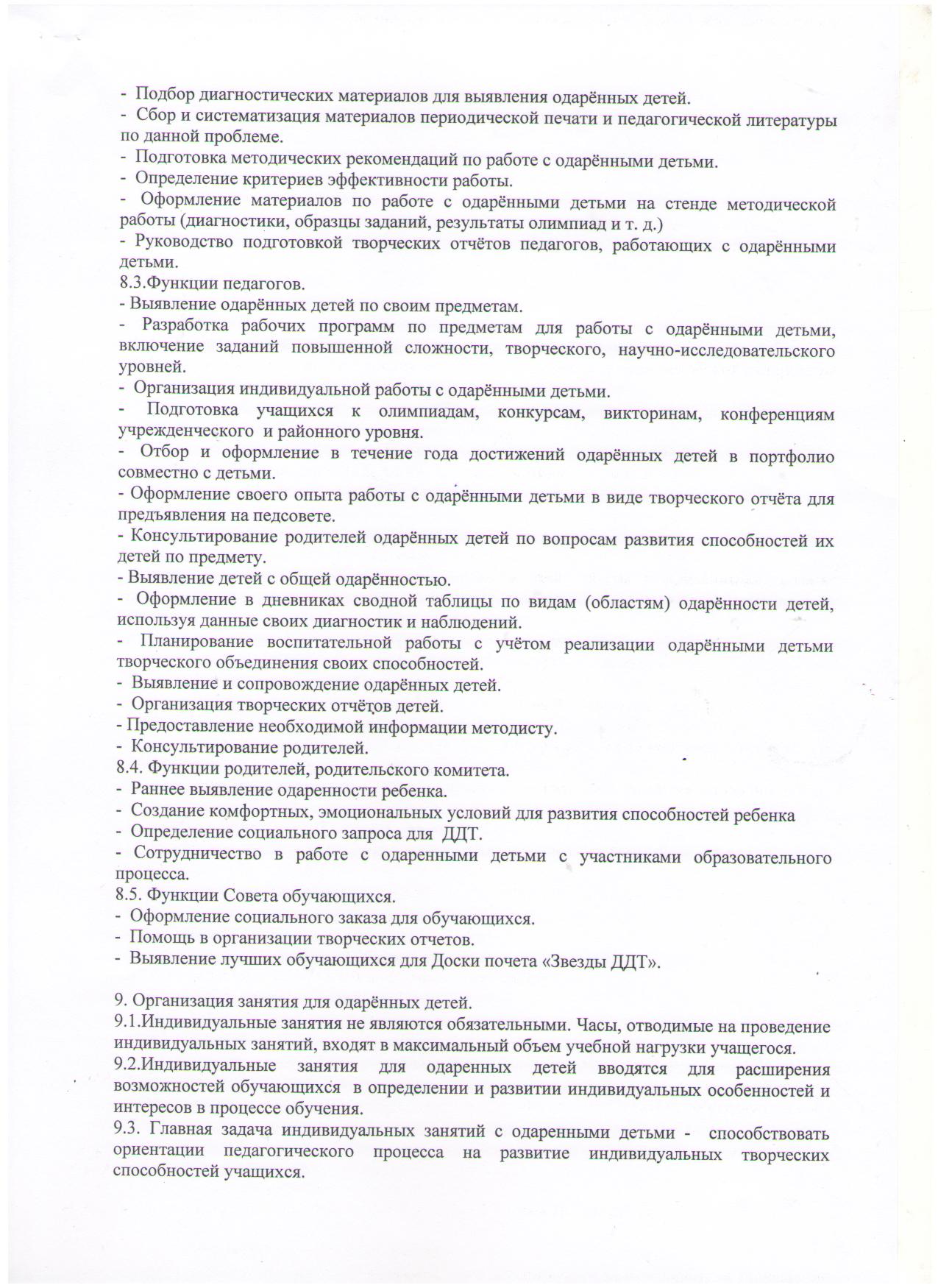 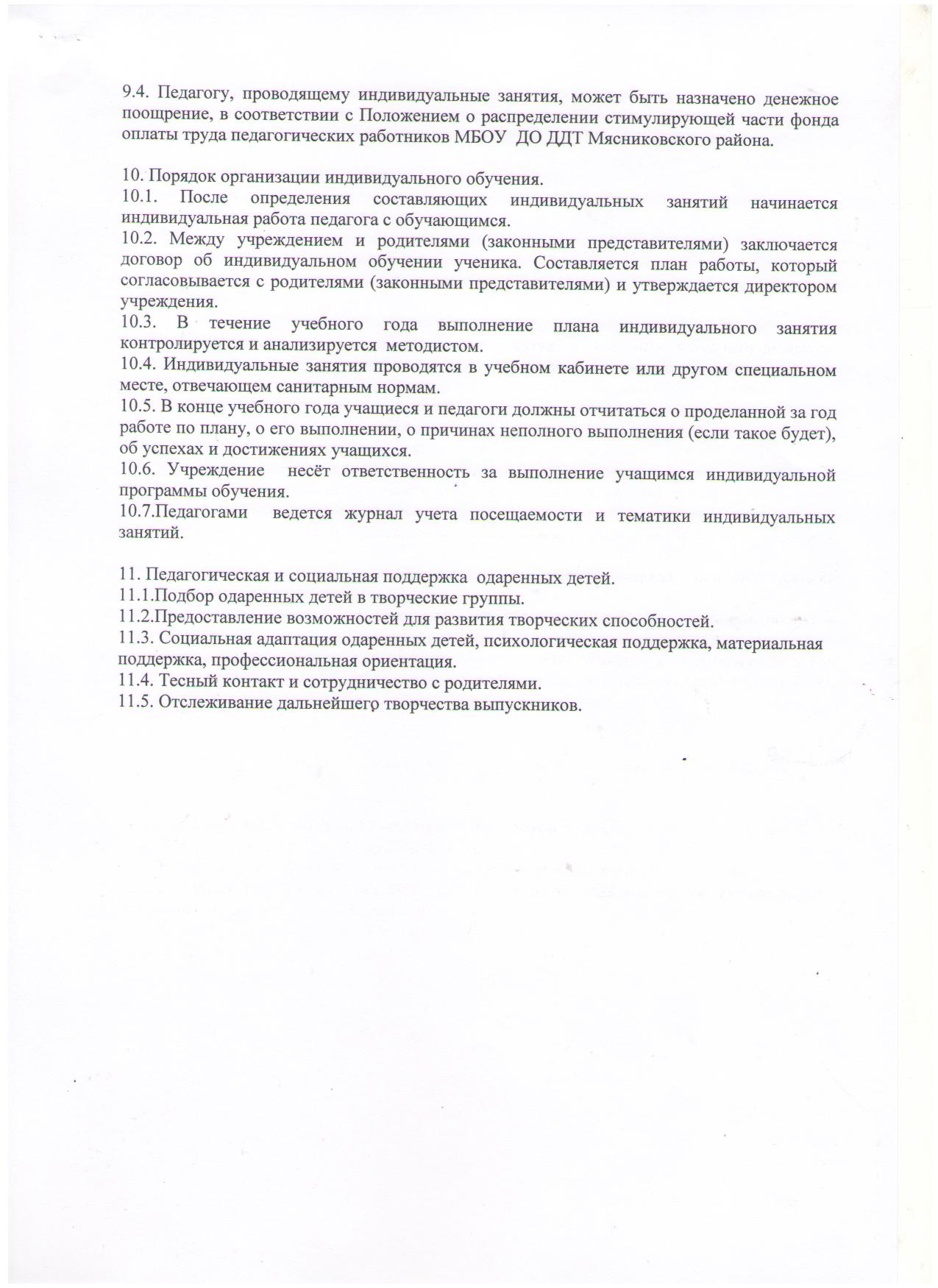 